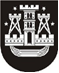 KLAIPĖDOS MIESTO SAVIVALDYBĖS TARYBASPRENDIMASDĖL FINANSINIŲ ĮSIPAREIGOJIMŲ ĮGYVENDINANT PROJEKTĄ „DAUGIABUČIŲ NAMŲ IR SAVIVALDYBIŲ VIEŠŲJŲ PASTATŲ MODERNIZAVIMO SKATINIMAS“2016 m. spalio 27 d. Nr. T2-259KlaipėdaVadovaudamasi Lietuvos Respublikos vietos savivaldos įstatymo 16 straipsnio 4 dalimi, atsižvelgdama į 2016 m. liepos 11 d. Partnerystės dėl projekto „Daugiabučių namų ir savivaldybių viešųjų pastatų modernizavimo skatinimas“ įgyvendinimo ir bendradarbiavimo rengiant daugiabučių namų investicijų planus bei savivaldybės viešojo pastato investicijų projekto sutartį Nr. J9-1226 ir į viešosios įstaigos Būsto energijos taupymo agentūros 2016-08-31 raštą Nr. (4)-B2.2-6889 „Dėl partnerystės dėl projekto „Daugiabučių namų ir savivaldybių viešųjų pastatų modernizavimo skatinimas“ įgyvendinimo ir bendradarbiavimo rengiant daugiabučių namų investicijų planus bei savivaldybės viešojo pastato investicijų projektą sutarties priedo ir savivaldybės tarybos finansinių įsipareigojimų“, Klaipėdos miesto savivaldybės taryba nusprendžia:1. Padengti netinkamas finansuoti, tačiau projektui „Daugiabučių namų ir savivaldybių viešųjų pastatų modernizavimo skatinimas“ (toliau – Projektas) įgyvendinti būtinas išlaidas ir tinkamas išlaidas, kurių nepadengia Projekto finansavimas, kiek tai yra susiję su prisiimtais Klaipėdos miesto savivaldybės įsipareigojimais, Klaipėdos miesto savivaldybės administracijai ir VšĮ Būsto energijos taupymo agentūrai 2016 m. liepos 11 d. pasirašius Partnerystės dėl projekto „Daugiabučių namų ir savivaldybių viešųjų pastatų modernizavimo skatinimas“ įgyvendinimo ir bendradarbiavimo rengiant daugiabučių namų investicijų planus bei savivaldybės viešojo pastato investicijų projekto sutartį Nr. J9-1226.2. Pritarti Partnerystės dėl projekto „Daugiabučių namų ir savivaldybių viešųjų pastatų modernizavimo skatinimas“ įgyvendinimo ir bendradarbiavimo rengiant daugiabučių namų investicijų planus bei savivaldybės viešojo pastato investicijų projekto sutarties priedo Nr. 1 projektui (pridedama).3. Pavesti Klaipėdos miesto savivaldybės administracijos direktoriui Sauliui Budinui pasirašyti šio sprendimo 2 punkte nurodytą sutarties priedą.4. Skelbti šį sprendimą Teisės aktų registre ir Klaipėdos miesto savivaldybės interneto svetainėje.Savivaldybės merasVytautas Grubliauskas